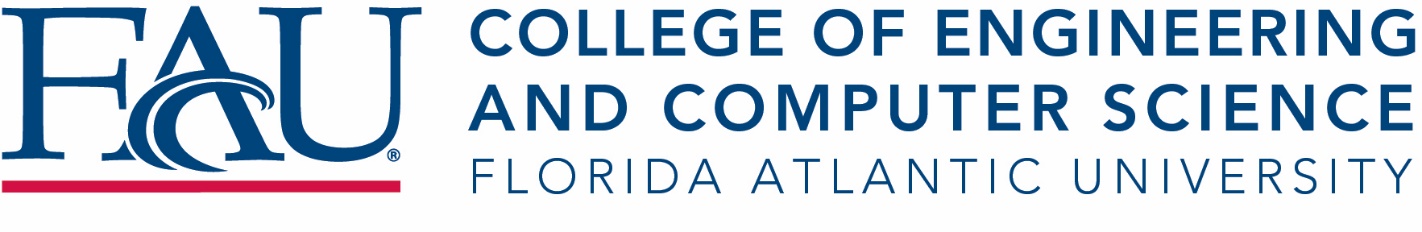 Announces the Ph.D. Dissertation Defense ofFirst Name Last Namefor the degree of Doctor of Philosophy (Ph.D.)“Dissertation Title”Month Day, Year, Time a.m./p.m.Building, Room #777 Glades RoadBoca Raton, FLDEPARTMENT: Name of Dept.ADVISOR:Name, Ph.D. PH.D. SUPERVISORY COMMITTEE:Name, Ph.D., ChairName, Ph.D. Name, Ph.D. Name, Ph.D. Abstract of dissertationDissertation TitleAbstract text here.Biographical SketchBorn in  B.S., School Name, City, State, or Country, YearM.S., School Name, City, State, or Country, YearPh.D., Florida Atlantic University, Boca Raton, Florida, YearConcerning Period of Preparation& Qualifying Examination Time in Preparation: Year - YearQualifying Examination Passed: Semester YearPublished Papers: